,EVALUASI PEMBELAJARAN   Jakarta,RENCANA PEMBELAJARAN SEMESTER 5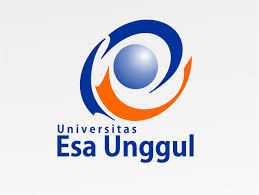 PROGRAM STUDI PSIKOLOGI FAKULTAS PSIKOLOGIUNIVERSITAS ESA UNGGULRENCANA PEMBELAJARAN SEMESTER 5PROGRAM STUDI PSIKOLOGI FAKULTAS PSIKOLOGIUNIVERSITAS ESA UNGGULRENCANA PEMBELAJARAN SEMESTER 5PROGRAM STUDI PSIKOLOGI FAKULTAS PSIKOLOGIUNIVERSITAS ESA UNGGULRENCANA PEMBELAJARAN SEMESTER 5PROGRAM STUDI PSIKOLOGI FAKULTAS PSIKOLOGIUNIVERSITAS ESA UNGGULRENCANA PEMBELAJARAN SEMESTER 5PROGRAM STUDI PSIKOLOGI FAKULTAS PSIKOLOGIUNIVERSITAS ESA UNGGULRENCANA PEMBELAJARAN SEMESTER 5PROGRAM STUDI PSIKOLOGI FAKULTAS PSIKOLOGIUNIVERSITAS ESA UNGGULRENCANA PEMBELAJARAN SEMESTER 5PROGRAM STUDI PSIKOLOGI FAKULTAS PSIKOLOGIUNIVERSITAS ESA UNGGULRENCANA PEMBELAJARAN SEMESTER 5PROGRAM STUDI PSIKOLOGI FAKULTAS PSIKOLOGIUNIVERSITAS ESA UNGGULRENCANA PEMBELAJARAN SEMESTER 5PROGRAM STUDI PSIKOLOGI FAKULTAS PSIKOLOGIUNIVERSITAS ESA UNGGULMata Kuliah                     : Metode Penelitian 2 (Kualitatif)Mata Kuliah                     : Metode Penelitian 2 (Kualitatif)Mata Kuliah                     : Metode Penelitian 2 (Kualitatif)Mata Kuliah                     : Metode Penelitian 2 (Kualitatif)                                                                                       Kode MK       : PSI 309                                                                                       Kode MK       : PSI 309                                                                                       Kode MK       : PSI 309                                                                                       Kode MK       : PSI 309                                                                                       Kode MK       : PSI 309Mata Kuliah Prasayarat:  Statistika 1 dan 2 Mata Kuliah Prasayarat:  Statistika 1 dan 2 Mata Kuliah Prasayarat:  Statistika 1 dan 2 Mata Kuliah Prasayarat:  Statistika 1 dan 2                                                                                        Bobot MK     : 3 (tiga )sks                                                                                       Bobot MK     : 3 (tiga )sks                                                                                       Bobot MK     : 3 (tiga )sks                                                                                       Bobot MK     : 3 (tiga )sks                                                                                       Bobot MK     : 3 (tiga )sksDosen Pengampu           :  Yeny Duriana Wijaya, M.Psi., PsiDosen Pengampu           :  Yeny Duriana Wijaya, M.Psi., PsiDosen Pengampu           :  Yeny Duriana Wijaya, M.Psi., PsiDosen Pengampu           :  Yeny Duriana Wijaya, M.Psi., Psi                                                                                       Kode Dosen : 7084                                                                                       Kode Dosen : 7084                                                                                       Kode Dosen : 7084                                                                                       Kode Dosen : 7084                                                                                       Kode Dosen : 7084Alokasi Waktu                 : 180 menitAlokasi Waktu                 : 180 menitAlokasi Waktu                 : 180 menitAlokasi Waktu                 : 180 menitAlokasi Waktu                 : 180 menitAlokasi Waktu                 : 180 menitAlokasi Waktu                 : 180 menitAlokasi Waktu                 : 180 menitAlokasi Waktu                 : 180 menitCapaian Pembelajaran  : 1. Mahasiswa mampu  memahami dan menjelaskan  tentang metode penelitian kualitatif                                             2. Mahasiswa mampu menemukan fenomena untuk penelitian kualitatif   3. Mahasiswa mampu membuat latar belakang masalah, teori dan metode penelitian kualitatif                                            4. Mahasiswa mampu  membuat coding dalam wawancara dengan penelitian kualitatif5. Mahasiswa mampu menganalisis contoh wawancara dengan penelitian kualitatif Capaian Pembelajaran  : 1. Mahasiswa mampu  memahami dan menjelaskan  tentang metode penelitian kualitatif                                             2. Mahasiswa mampu menemukan fenomena untuk penelitian kualitatif   3. Mahasiswa mampu membuat latar belakang masalah, teori dan metode penelitian kualitatif                                            4. Mahasiswa mampu  membuat coding dalam wawancara dengan penelitian kualitatif5. Mahasiswa mampu menganalisis contoh wawancara dengan penelitian kualitatif Capaian Pembelajaran  : 1. Mahasiswa mampu  memahami dan menjelaskan  tentang metode penelitian kualitatif                                             2. Mahasiswa mampu menemukan fenomena untuk penelitian kualitatif   3. Mahasiswa mampu membuat latar belakang masalah, teori dan metode penelitian kualitatif                                            4. Mahasiswa mampu  membuat coding dalam wawancara dengan penelitian kualitatif5. Mahasiswa mampu menganalisis contoh wawancara dengan penelitian kualitatif Capaian Pembelajaran  : 1. Mahasiswa mampu  memahami dan menjelaskan  tentang metode penelitian kualitatif                                             2. Mahasiswa mampu menemukan fenomena untuk penelitian kualitatif   3. Mahasiswa mampu membuat latar belakang masalah, teori dan metode penelitian kualitatif                                            4. Mahasiswa mampu  membuat coding dalam wawancara dengan penelitian kualitatif5. Mahasiswa mampu menganalisis contoh wawancara dengan penelitian kualitatif Capaian Pembelajaran  : 1. Mahasiswa mampu  memahami dan menjelaskan  tentang metode penelitian kualitatif                                             2. Mahasiswa mampu menemukan fenomena untuk penelitian kualitatif   3. Mahasiswa mampu membuat latar belakang masalah, teori dan metode penelitian kualitatif                                            4. Mahasiswa mampu  membuat coding dalam wawancara dengan penelitian kualitatif5. Mahasiswa mampu menganalisis contoh wawancara dengan penelitian kualitatif Capaian Pembelajaran  : 1. Mahasiswa mampu  memahami dan menjelaskan  tentang metode penelitian kualitatif                                             2. Mahasiswa mampu menemukan fenomena untuk penelitian kualitatif   3. Mahasiswa mampu membuat latar belakang masalah, teori dan metode penelitian kualitatif                                            4. Mahasiswa mampu  membuat coding dalam wawancara dengan penelitian kualitatif5. Mahasiswa mampu menganalisis contoh wawancara dengan penelitian kualitatif Capaian Pembelajaran  : 1. Mahasiswa mampu  memahami dan menjelaskan  tentang metode penelitian kualitatif                                             2. Mahasiswa mampu menemukan fenomena untuk penelitian kualitatif   3. Mahasiswa mampu membuat latar belakang masalah, teori dan metode penelitian kualitatif                                            4. Mahasiswa mampu  membuat coding dalam wawancara dengan penelitian kualitatif5. Mahasiswa mampu menganalisis contoh wawancara dengan penelitian kualitatif Capaian Pembelajaran  : 1. Mahasiswa mampu  memahami dan menjelaskan  tentang metode penelitian kualitatif                                             2. Mahasiswa mampu menemukan fenomena untuk penelitian kualitatif   3. Mahasiswa mampu membuat latar belakang masalah, teori dan metode penelitian kualitatif                                            4. Mahasiswa mampu  membuat coding dalam wawancara dengan penelitian kualitatif5. Mahasiswa mampu menganalisis contoh wawancara dengan penelitian kualitatif Capaian Pembelajaran  : 1. Mahasiswa mampu  memahami dan menjelaskan  tentang metode penelitian kualitatif                                             2. Mahasiswa mampu menemukan fenomena untuk penelitian kualitatif   3. Mahasiswa mampu membuat latar belakang masalah, teori dan metode penelitian kualitatif                                            4. Mahasiswa mampu  membuat coding dalam wawancara dengan penelitian kualitatif5. Mahasiswa mampu menganalisis contoh wawancara dengan penelitian kualitatif KEMAMPUAN AKHIR        MATERI PEMBELAJARANBENTUK PEMBELAJARANBENTUK PEMBELAJARANBENTUK PEMBELAJARANSUMBER PEMBELAJARANINDIKATOR PENILAIANINDIKATOR PENILAIAN1Mampu memahami  dan menjelaskan pengertian reset,  fenomena dalam reset, dan tujuan reset,  Definisi resetFenomena dalam resetTujuan reset-Ceramah- Diskusi - Tugas mencari    fenomena kasus    kualitatif -Ceramah- Diskusi - Tugas mencari    fenomena kasus    kualitatif -Ceramah- Diskusi - Tugas mencari    fenomena kasus    kualitatif  Herdiansyah, H. (2015). Metodologi Penelitian Kualitatif Untuk Ilmu Psikologi. Jakarta: Salemba Humanika.Mampu memahami dan menjelaskan definisi reset, fenomena dalam reset dan tujuan reset Mampu menemukan fenomena dalam reset kualitatifMampu memahami dan menjelaskan definisi reset, fenomena dalam reset dan tujuan reset Mampu menemukan fenomena dalam reset kualitatif2 Mampu menjelaskan dan membedakan paradigm dalam penelitian     Perbedaan paradigma positivistic dan paradigm interpretifParadigm positivisticParadigm interpretif- Ceramah-  Diskusi- memberi contoh paradigm positivistic dan paradigm interpretif- Ceramah-  Diskusi- memberi contoh paradigm positivistic dan paradigm interpretif- Ceramah-  Diskusi- memberi contoh paradigm positivistic dan paradigm interpretif Herdiansyah, H. (2015). Metodologi Penelitian Kualitatif Untuk Ilmu Psikologi. Jakarta: Salemba Humanika.Poerwandari, K. (2005). Pendekatan Kualitaitf, Penelitian Perilaku Manusia. Depok: Perfecta Mampu memahami dan menjelaskan perbedaan paradigma positivistic dan interpretifMampu menemukan kasus paradigma positivistic dan interpretif  Mampu memahami dan menjelaskan perbedaan paradigma positivistic dan interpretifMampu menemukan kasus paradigma positivistic dan interpretif 3Mampu  memahami dan membedakan penelitian kualitatif dan penelitian kuantitatifPengertian metode penelitian kualitatifPengertian metode penelitian kuantitatifPerbedaan dan persamaan kedua metode (kualitatif dan kuantitatif) -Ceramah-  persentasi kelas - mencari topic penelitian kualitatif dan topic penelitian kuantitatif -Ceramah-  persentasi kelas - mencari topic penelitian kualitatif dan topic penelitian kuantitatif -Ceramah-  persentasi kelas - mencari topic penelitian kualitatif dan topic penelitian kuantitatif Herdiansyah, H. (2015). Metodologi Penelitian Kualitatif Untuk Ilmu Psikologi. Jakarta: Salemba Humanika.Poerwandari, K. (2005). Pendekatan Kualitaitf, Penelitian Perilaku Manusia. Depok: PerfectaMampu memahami dan menjelaskan penelitian kualitatif dan kuantitatifMampu menunjukkan perbedaan pada fenomena kualitatif dan kuantitatifMampu memahami dan menjelaskan penelitian kualitatif dan kuantitatifMampu menunjukkan perbedaan pada fenomena kualitatif dan kuantitatif4Mampu menjelaskan fungsi teori dalam penelitian kualitatifKeterlibatan teori dalam riset kuantitatif dan kualitatif Teori sebagai dasar pijakan dan sumber kebenaran dalam riset kuantitatifTeori sebagai pembanding dan batasan yang tidak mengikat dalam riset kualitatif  CeramahDiskusi CeramahDiskusi CeramahDiskusi Herdiansyah, H. (2015). Metodologi Penelitian Kualitatif Untuk Ilmu Psikologi. Jakarta: Salemba Humanika.Poerwandari, K. (2005). Pendekatan Kualitaitf, Penelitian Perilaku Manusia. Depok: Perfecta  Mampu memahami dan menjelaskan fungsi teori dan kedudukan dalam penelitian kualitatif   Mampu memahami dan menjelaskan fungsi teori dan kedudukan dalam penelitian kualitatif   5    Mampu menjelaskan tentang Penentuan subjek dan sumber data dalam penelitian kualitatif Prinsip dasar penentuan subjek dalam penelitian kualitatif Beberapa prosedur dalam penentuan sumber data Ceramah Diskusi Kuis Ceramah Diskusi Kuis Ceramah Diskusi Kuis Herdiansyah, H. (2015). Metodologi Penelitian Kualitatif Untuk Ilmu Psikologi. Jakarta: Salemba Humanika.Poerwandari, K. (2005). Pendekatan Kualitaitf, Penelitian Perilaku Manusia. Depok: PerfectaMampu memahami dan menjelaskan penentuan sumber data dan prosedur penentuan sumber data dalam riset kualitatif Mampu memahami dan menjelaskan penentuan sumber data dan prosedur penentuan sumber data dalam riset kualitatif 6Mampu memahami dan menjelaskan tipe-tipe penelitian dan metode pengumpulan data  Tipe-tipe penelitian dengan pendekatan kualitatif Metode Pengumpulan data dalam penelitian kualitatif Ceramah Diskusi Contoh kasus Praktek di kelas dengan role playCeramah Diskusi Contoh kasus Praktek di kelas dengan role playCeramah Diskusi Contoh kasus Praktek di kelas dengan role playHerdiansyah, H. (2015). Metodologi Penelitian Kualitatif Untuk Ilmu Psikologi. Jakarta: Salemba Humanika.Poerwandari, K. (2005). Pendekatan Kualitaitf, Penelitian Perilaku Manusia. Depok: PerfectaMampu memahami dan menjelaskan tipe-tipe penelitian dan metode pengumpulan data dalam penelitian kualitatifMampu memahami dan menjelaskan tipe-tipe penelitian dan metode pengumpulan data dalam penelitian kualitatif7 Mampu memahami dan mempraktekkan metode observasi dalam penelitian kualitatif  Metode observasi dalam penelitian kualitatifTeori observasi dalam penelitian kualitatifTutorialRole playTutorialRole playTutorialRole playHerdiansyah, H. (2015). Metodologi Penelitian Kualitatif Untuk Ilmu Psikologi. Jakarta: Salemba Humanika.Poerwandari, K. (2005). Pendekatan Kualitaitf, Penelitian Perilaku Manusia. Depok: Perfecta Mampu memahami teori observasi dalam penelitian kualitatifMampu melakukan observasi dalam penelitian kualitatif    Mampu memahami teori observasi dalam penelitian kualitatifMampu melakukan observasi dalam penelitian kualitatif   8 Mampu memahami dan mempraktekkan metode interview dalam penelitian kualitatif  Metode interview atau wawancara dalam penelitian kualitatif Teori wawancara dalam penelitian kualitatif  Tutorial; Role play  Tutorial; Role play  Tutorial; Role play   Herdiansyah, H. (2015). Metodologi Penelitian Kualitatif Untuk Ilmu Psikologi. Jakarta: Salemba Humanika.Poerwandari, K. (2005). Pendekatan Kualitaitf, Penelitian Perilaku Manusia. Depok: Perfecta Mampu memahami teori wawncara dalam penelitian kualitatif Mampu melakukan wawancara dalam penelitian kualitatif          Mampu memahami teori wawncara dalam penelitian kualitatif Mampu melakukan wawancara dalam penelitian kualitatif         9 Mampu Memahami dan  menjelaskan analisis data dalam penelitian kualitatif   Cara pengorganisasian data Pembuatan codingAnalisis tematikAnalisis data Ceramah Diskusi Contoh kasus Ceramah Diskusi Contoh kasus Ceramah Diskusi Contoh kasus Herdiansyah, H. (2015). Metodologi Penelitian Kualitatif Untuk Ilmu Psikologi. Jakarta: Salemba Humanika.Poerwandari, K. (2005). Pendekatan Kualitaitf, Penelitian Perilaku Manusia. Depok: Perfecta Mampu memahami dan menjelaskan analisis data dalam penelitian kualitatif Mampu membuat koding data dalam penelitian kualitatif Mampu melakukan analisa tematik dalam penelitian kualitatif Mampu melakukan analisa data sederhana dalam penelitian kualitatif  Mampu memahami dan menjelaskan analisis data dalam penelitian kualitatif Mampu membuat koding data dalam penelitian kualitatif Mampu melakukan analisa tematik dalam penelitian kualitatif Mampu melakukan analisa data sederhana dalam penelitian kualitatif 10 Mampu membuat Bab 1 dalam penelitian kualitatif (latar belakang, identifikasi masalah, tujuan& manfaat, kerangka berpikir)   Membuat latar belakang sesuai dengan fenomena yg diteliti Membuat identifikasi permasalahan sesuai dengan fenomena yg diteliti Membuat tujuan dalam penelitian kualitatifMembuat kerangka berpikir singkat dalam penelitian kualitatif  Tutorial Praktek membuat Bab 1 Tutorial Praktek membuat Bab 1 Tutorial Praktek membuat Bab 1Herdiansyah, H. (2015). Metodologi Penelitian Kualitatif Untuk Ilmu Psikologi. Jakarta: Salemba Humanika.Poerwandari, K. (2005). Pendekatan Kualitaitf, Penelitian Perilaku Manusia. Depok: PerfectaMampu membuat latar belakang dalam penelitian kualitatif sesuai dengan fenomena yang diambilMampu membuat identifikasi masalah sesuai dengan fenomena dalam penelitian kualitattifMampu membuat tujuan, manfaaat dan kerangka berpikir dalam penelitian kualitatif   Mampu membuat latar belakang dalam penelitian kualitatif sesuai dengan fenomena yang diambilMampu membuat identifikasi masalah sesuai dengan fenomena dalam penelitian kualitattifMampu membuat tujuan, manfaaat dan kerangka berpikir dalam penelitian kualitatif   11 Mampu membuat bab 2 dalam penelitian kualitatif   Membuat bab 2 dalam penelitian kualitatif Mencari teori yang relevan dengan fenomena dan atribut psikologis yang diambil dalam penelitian kualitatif  Ceramah Latihan membuat teori dalam penelitian kualitatif  Ceramah Latihan membuat teori dalam penelitian kualitatif  Ceramah Latihan membuat teori dalam penelitian kualitatif  Herdiansyah, H. (2015). Metodologi Penelitian Kualitatif Untuk Ilmu Psikologi. Jakarta: Salemba Humanika.Poerwandari, K. (2005). Pendekatan Kualitaitf, Penelitian Perilaku Manusia. Depok: Perfecta Mampu membuat bab2 dalam penelitian kualitatif Memahami teori yang relevan dalam penelitian kualitatif  Mampu membuat bab2 dalam penelitian kualitatif Memahami teori yang relevan dalam penelitian kualitatif 12Mampu membuat bab 3 dalam penelitian kualitatif Mampu memahami dan menjelaskan fungsi triangulasi dalam penelitian kualitatif  Membuat bab 3 dalam penelitian kualitatifTriangulasi data penelitian kualitatif  CeramahTutorial Praktek membuat bab 3 dalam penelitian kualitatif  CeramahTutorial Praktek membuat bab 3 dalam penelitian kualitatif  CeramahTutorial Praktek membuat bab 3 dalam penelitian kualitatif  Herdiansyah, H. (2015). Metodologi Penelitian Kualitatif Untuk Ilmu Psikologi. Jakarta: Salemba Humanika.Poerwandari, K. (2005). Pendekatan Kualitaitf, Penelitian Perilaku Manusia. Depok: Perfecta Mampu membuat bab 3 dalam penelitian kualitatif Mampu memahami triangulasi data dalam penelitian kualitatif Mengetahui fungsi triangulasi data dalam penelitian kualitatif  Mampu membuat bab 3 dalam penelitian kualitatif Mampu memahami triangulasi data dalam penelitian kualitatif Mengetahui fungsi triangulasi data dalam penelitian kualitatif 13Mampu mempersentasikan hasil penulisan Bab 1-3 dalam penelitian kualitatif   Persentasi penulisan  bab 1-3 dalam penelitian kualitatif  Ceramah Tutorial Diskusi  Ceramah Tutorial Diskusi  Ceramah Tutorial Diskusi Herdiansyah, H. (2015). Metodologi Penelitian Kualitatif Untuk Ilmu Psikologi. Jakarta: Salemba Humanika.Poerwandari, K. (2005). Pendekatan Kualitaitf, Penelitian Perilaku Manusia. Depok: Perfecta Mampu mempersentasikan bab1-3 dalam penelitian kualitatif  Mampu mempersentasikan bab1-3 dalam penelitian kualitatif 14 Mampu melakukan wawancara sederhana dengan subjek penelitian  Pengambilan data di lapangan secara sederhana sesuai dengan fenomena dan atribut psikologis peneliti  Praktek pengambilan data di lapangan  Praktek pengambilan data di lapangan  Praktek pengambilan data di lapangan Herdiansyah, H. (2015). Metodologi Penelitian Kualitatif Untuk Ilmu Psikologi. Jakarta: Salemba Humanika.Poerwandari, K. (2005). Pendekatan Kualitaitf, Penelitian Perilaku Manusia. Depok: Perfecta Mampu melakukan pengambilan data dan analisis data sederhana dalam penelitian kualitatif  Mampu melakukan pengambilan data dan analisis data sederhana dalam penelitian kualitatif Mengetahui,Ketua Program Studi,Nama dan tanda tanganMengetahui,Ketua Program Studi,Nama dan tanda tanganMengetahui,Ketua Program Studi,Nama dan tanda tanganMengetahui,Ketua Program Studi,Nama dan tanda tanganMengetahui,Ketua Program Studi,Nama dan tanda tanganDosen Pengampu,iNama dan tanda tanganDosen Pengampu,iNama dan tanda tanganDosen Pengampu,iNama dan tanda tanganSESIPROSEDURBENTUKSEKOR ≥ 77 (A / A-)SEKOR ≥ 65 (B- / B / B+)SEKOR ≥ 60 (C / C+)SEKOR ≥ 45 (D)SEKOR < 45 (E)BOBOT1234567891011121314Mengetahui,Ketua Program Studi,Nama dan tanda tanganDosen Pengampu,Nama dan tanda tangan